 1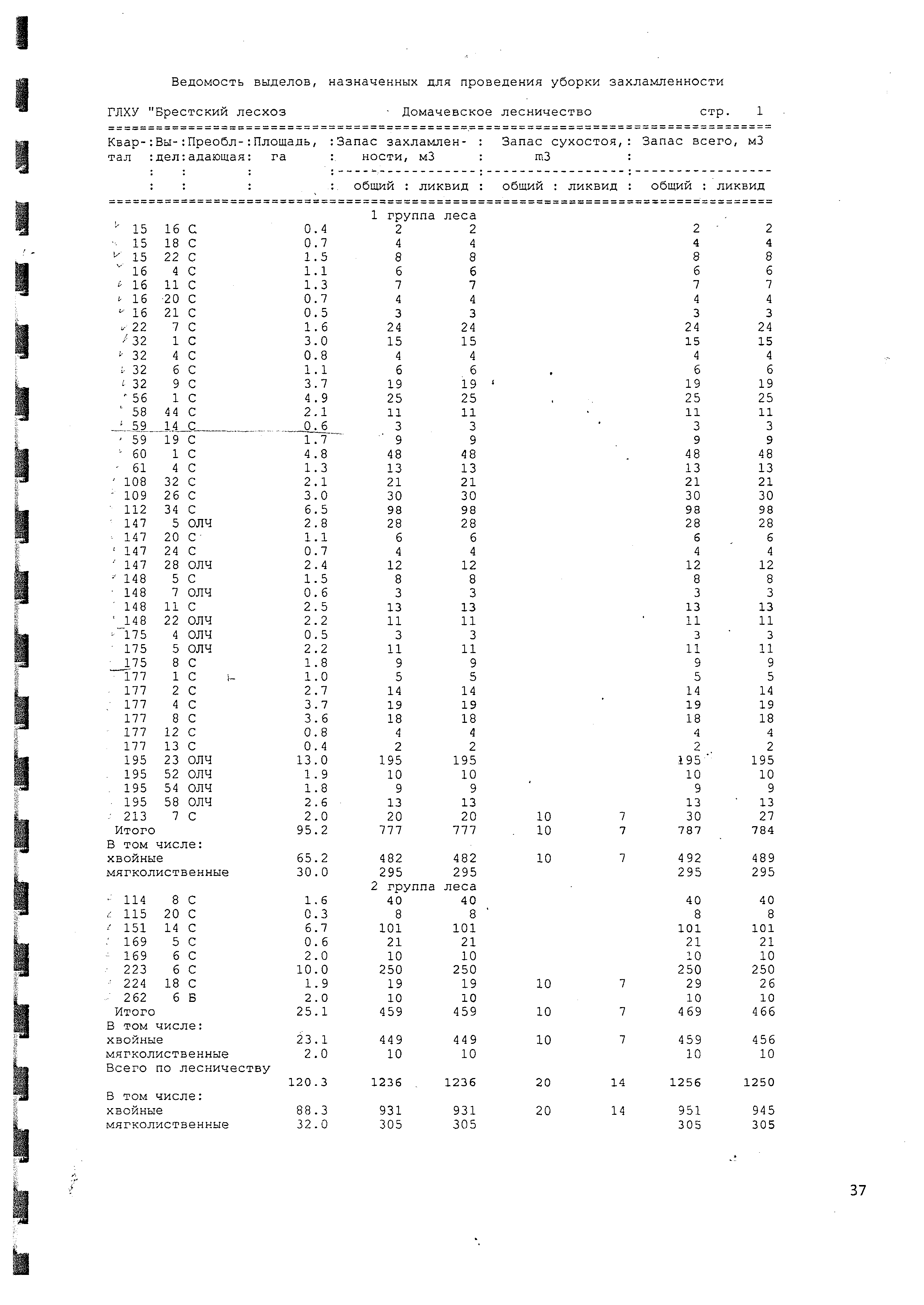 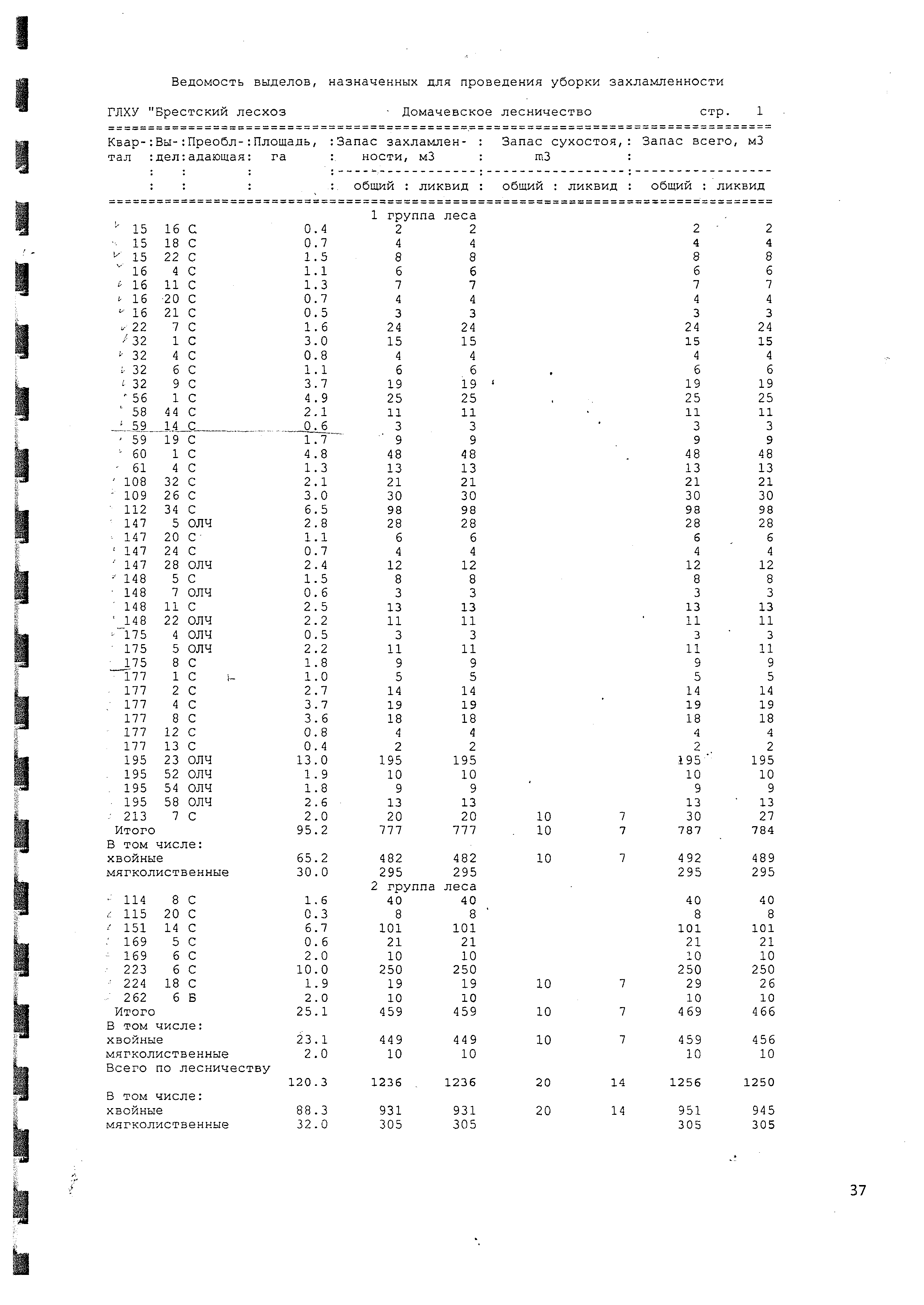 